NOTICE OF A STATED MEETING OF THE PRESBYTERY OF PITTSBURGHMay 20, 2021Dear Presbyter:  Please note that Pittsburgh Presbytery will meet on Thursday, May 20, 2021 at 4:00 p.m.  Due to the Covid-19 global pandemic, the meeting will be conducted via Zoom videoconferencing.  The Docket for the meeting follows.  Presbyters should note that the Commission on Preparation for Ministry has changed the timing of the examination for ordination for those candidates under the care of Pittsburgh Presbytery.  Instead of being certified ready and then being examined for ordination upon receipt of a call, candidates will now be examined for ordination pending a call at the time that they are certified ready.  At this meeting, we expect to have candidates coming before the presbytery to be examined under this new procedure and one candidate who is under the care of another presbytery being examined to be ordained by Pittsburgh Presbytery to accept a call here.   In order to participate in this meeting, all presbyters (those entitled to vote in the meeting because of their status as minister members of the presbytery, enrolled ruling elders, and commissioners elected by the session of a congregation), meeting participants (such as speakers) who are not presbyters, and those expected to be seated as corresponding members are asked to register in advance in order to participate in the meeting by completing the this online registration form (link below): https://form.jotform.com/COMPgh/presbytery-mtg-registration  Visitors not otherwise participating, who simply wish to observe the meeting, will be able to do so via a link provided on the presbytery website (no preregistration required to observe): https://www.pghpresbytery.org/events/presbytery-meetings/schedule-meeting-materials/.Registration should be completed by noon on Tuesday, May 18, 2021.  Those participants registered to attend the meeting will receive an email with information and a link to participate in the meeting at the close of registration.  Each presbyter must have a separate device to participate and vote in the meeting.  Whenever possible, presbyters should use a device equipped with a camera, since they will be asked to show themselves throughout the meeting.  Since there have been a number of recent updates to Zoom, please make sure that your version is up to date prior to the meeting to avoid difficulty joining or participating.Please join the meeting by video if you are able.  Those who do not have internet access and need to participate by telephone should call Cathy Nelson at 412-697-9210 to register and should provide the phone number that they will be calling in from for identification.  Use of a touch-tone telephone is necessary to participate.  Individual training on how to participate by Zoom is available by request.  Please contact Cathy Nelson if you would like to be trained.If you have difficulty signing on to the meeting, please call 412-387-8003 for assistance. Please keep in mind that once the meeting has started, staff is busy conducting the meeting and has limited opportunities to assist if you are trying to reach them about registration or trouble joining the meeting.  Please check your spam folder for registration information PRIOR to contacting the staff about the meeting information.If you accrue child care expenses to attend the meeting and wish to be reimbursed, please use this online form (link below). Child Care Expense Reimbursement form at:https://form.jotform.com/pghpresby/childcare-expense-reimbursementTwo communications are issued for Meetings of Pittsburgh Presbytery:  The first communication, this Notice of Meeting and Docket, is emailed no later than the tenth working day before each meeting to each commuter minister member of Presbytery and to each elder commissioner and mailed to those ministers and churches not having access to the Presbytery’s website.  Copies of the Notice and Docket for elder commissioners are emailed to the Clerk of Session of each particular church and must then be forwarded by the Clerk of Session to the church’s particular elder commissioners.  The second communication is when meeting business materials are posted on the Pittsburgh Presbytery website: (https://www.pghpresbytery.org/events/presbytery-meetings/schedule-meeting-materials/) no later than five business days before each meeting.  Business materials are mailed to those ministers and churches not having access to the Presbytery’s website.  Grace and peace,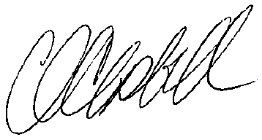 Carla L. CampbellStated ClerkStated Meeting of the Presbytery of PittsburghTo Be Conducted via Zoom Videoconferencing May 20, 2021 at 4:00 p.m.Ruling Elder Mark Roth (Moderator), Rev. Rebecca DePoe (Sr. Vice Moderator)Pittsburgh Presbytery is a covenant community†	formed by the triune God;†	called to share together in the ongoing life & ministry of Jesus Christ;†	proclaiming & demonstrating the Gospel publicly in word & deed in the power of the Holy Spirit.PRESBYTERY MEETING DOCKET 	Gathering for the Work of the Presbytery Opening Prayer and Welcome from the ModeratorSeating of Corresponding MembersWelcoming Pastors who are New to the Presbytery and Announcement of New Positions within the PresbyteryRecognition of Retiring Minister MembersAdoption of the Docket and Consent Agenda and Announcement of the Intention to Introduce New Business Greetings from the Synod of the TrinityAnnouncements from the Board of PensionsTime of Devotions and Prayer -- Rev. Dr. Sheldon Sorge	Offering to Benefit the Lazarus Fund and Hunger FundAttending to our Corporate and Ecclesiastical Business Executive Committee ReportStated Clerk’s Report Hearing from Our Staff, Commissions, and CommitteesCommission on Preparation for Ministry ReportGeneral Minister’s Report Committee on Nominations ReportCommission on Ministry ReportGoing Forth by God’s Grace to Serve New and Old BusinessReport from the Roll Clerk and Closing Prayer